Guía de auto-aprendizajeI° medioUnidad 0: “Momento Constituyente”Nombre:					    Curso:                                                      		Fecha:Objetivo General: Conocer y comprender la Constitución Política de Chile, y nuestros derechos y deberes, a través del análisis de fuentes y la construcción de un afiche, para construir una cultura cívica basada en la confianza y el bien común.Estimadas y estimados estudiantes,Espero todas y todos se encuentren muy bien, y tomando todas las precauciones desde sus hogares para prevenir contagios de cualquier enfermedad, pues pensando en el bien común, el ideal es no enfermarnos por estos días…Dicho esto, les invito a que puedan desarrollar este material desde sus hogares. Sólo necesitaran media hora diaria, y podrán concluirlo dentro de éstas dos semanas.Tienen 2 modalidades para desarrollar el trabajo:Formato digital: Completar esta guía y enviarla vía correo electrónico el día viernes 27 de marzo.Cuaderno: Si te complica el formato digital puedes desarrollar las preguntas en tu cuaderno de Historia (No es necesario escribir cada pregunta, pero si responder de manera ordenada)Es importante mencionar que ésta guía corresponderá a 4 timbres en la cartilla de trabajo en clases. Si tienes alguna pregunta, no dudes en escribir a mi correo: kataescalona87 @gmail.com, en el siguiente horario: 08:00 – 16:00 hrs.¡Un abrazo, éxito y mucha salud para todos y todas!Profesora Katherine.¿Qué encontrarás en esta guía?:La guía está compuesta por 3 módulosCada módulo cuenta con información relevante, la cual tendrás que leer de manera responsable.Posterior a dicha información, te encontrarás con las actividades que tendrás que resolver, allí aplica todas tus habilidades y reflexiones para obtener la mejor respuesta.Lee muy bien cada instrucción.¡TÚ PUEDES!Módulo 1: ¿Qué es la Constitución Política y para qué nos sirve?“En un sentido amplio, genérico, “constitución” expresa la manera de estar conformado algo, la estructura de un ser cualquiera. En sentido formal e instrumental, la Constitución es la norma jurídica fundamental y predominantemente escrita que regula de manera sistémica, el Estado, su gobierno, los derechos esenciales de las personas y que tiene supremacía” (Hernán Molina, Derecho Constitucional, 1998).“Una Constitución no tiene como único objetivo la limitación del poder estatal y la definición de la organización del Estado. Una Constitución también corresponde a un conjunto de reglas y principios referidos a la relación del ciudadano con el poder estatal y a sus derechos fundamentales, de modo que posibilita la convivencia social.” (Momento Constituyente, del pueblo a la ciudadanía. Libro pedagógico U. de Chile, 2017)Es muy probable, que en algún momento desde el denominado “estallido social”, hayas                                                                                                                                                                                                                                                                                                                                                                                                                                                                                                                                                                                                                                                                                                                                                                                                                                                                                                                                                                                     escuchado el concepto de Constitución, esto porque además, los particos políticos de nuestro país en una señal de buscar paz y orden social, llegaron al acuerdo de realizar un plebiscito, para que la ciudadanía pueda decidir si quiere cambiar la actual Constitución, pero ¿qué es las Constitución?En términos sencillos, se puede plantear que la Constitución es: La ley fundamental de un país, en la cual se plantean entre otras cosas, la forma en que se organiza el Estado, la división y atribuciones de los poderes del estado, los derechos y deberes ciudadanos, y la relación que establece la ciudadanía con el poder estatal, siempre pensando en el bien común de la sociedad, es por esto que todas las leyes que apruebe el poder legislativo deben tributar a la Constitución.La actual Constitución de Chile fue aprobada vía Plebiscito en el año 1980, durante la Dictadura Militar, es por eso que muchos plantean que es una Constitución no democrática, siendo, para algunos, ese uno de los principales argumentos para cambiar esta Constitución.Qué contiene nuestra Constitución:Capítulo I Bases de la InstitucionalidadCapítulo II Nacionalidad y CiudadaníaCapítulo III De los derechos y deberes constitucionalesCapítulo IV GobiernoCapítulo V Congreso NacionalCapítulo VI Poder JudicialCapítulo VII Ministerio PúblicoCapítulo VIII Tribunal ConstitucionalCapítulo IX Servicio electoral y Justicia electoralCapítulo X Contraloría general de la RepúblicaCapítulo XI Fuerzas Armadas, de orden y seguridad publicaCapítulo XII Consejo de Seguridad NacionalCapítulo XIII Banco CentralCapítulo XIV Gobierno y administración interior del EstadoCapítulo XV Reforma de la Constitución y del procedimiento para elaborar una nueva ConstituciónDisposiciones transitoriasSi quieres leer el documento completo, puedes acceder a la siguiente página web:https://www.leychile.cl/Navegar?idNorma=242302ACTIVIDADES:¿Qué es la Constitución Política? Completa el siguiente cuadro:De acuerdo a las definiciones anteriores, y a la definición leída en la página anterior, establece 2 semejanzas y 1 diferencia entre las 3 definiciones de la Constitución.Según tu criterio, ¿Cuál crees que es el capítulo más importante de la Constitución? ¿Por qué?________________________________________________________________________________________________________________________________________________________________________________________________________________________________________________________________________________________________________Según tu criterio, ¿Qué agregarías y/o sacarías de nuestra Constitución?________________________________________________________________________________________________________________________________________________________________________________________________________________________________________________________________________________________________________¿Qué le dirías a las personas que no saben lo que es la Constitución?________________________________________________________________________________________________________________________________________________________________________________________________________________________________________________________________________________________________________Concluye, ¿Por qué es tan importante la Constitución Política?________________________________________________________________________________________________________________________________________________________________________________________________________________________________________________________________________________________________________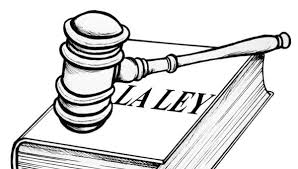 Módulo 2 Derechos y Deberes presentes en la ConstituciónTal como se mencionó en el módulo anterior, la Constitución Política de Chile declara en su capítulo III los derechos y deberes de las y los ciudadanos. Debes recordar que existen tres tipos de derechos:Políticos: Aquellos que tienen que ver con la representatividad, elección de cargos, y otros.Civiles: Aquellos que tienen relación con las libertades individuales.Sociales: Aquellos que resguardan nuestras necesidades.A continuación una lista con el encabezado de estos derechos y deberes presentes en la actual Constitución. Si quieres el texto completo revísalo en el link: https://www.leychile.cl/Navegar?idNorma=242302Artículo 19. La Constitución asegura a todas las personas: 1°. El derecho a la vida y a la integridad física [del cuerpo] y psíquica [mente] de la persona. La ley protege la vida del que está por nacer. 2°. La igualdad ante la ley. En Chile no hay persona ni grupos privilegiados [favorecidos]. En Chile no hay esclavos y el que pise su territorio queda libre. Hombres y mujeres son iguales ante la ley. 3°. La igual protección de la ley en el ejercicio de sus derechos. Toda persona tiene derecho a defensa. 4° El respeto y protección a la vida privada y a la honra [prestigio] de la persona y su familia. 5°. La inviolabilidad [protección] del hogar. 6°. La libertad de conciencia, la manifestación de todas las creencias y el ejercicio libre de todos los cultos [religión] que no se opongan [estén en contra] a la moral, a las buenas costumbres o al orden público. 7°. El derecho a la libertad personal y a la seguridad individual. Esto incluye: residir en el lugar que uno quiera y no ser arrestado sin haber cometido un delito.8°. El derecho a vivir en un medio ambiente libre de contaminación. Es deber del Estado velar [preocuparse] para que este derecho no sea afectado y cuidar la preservación de la naturaleza. 9°. El derecho a la protección de la salud. 10°. El derecho a la educación. La educación tiene por objeto el pleno desarrollo de la persona en las distintas etapas de su vida. Los padres tienen el derecho preferente y el deber de educar a sus hijos. 11°. La libertad de enseñanza incluye el derecho de abrir, organizar y mantener establecimientos educacionales. Los padres tienen el derecho de escoger el establecimiento de enseñanza para sus hijos. 12°. La libertad de emitir [publicar] opinión y la de informar, sin censura previa, en cualquier forma y por cualquier medio. 13°. El derecho a reunirse pacíficamente sin permiso previo y sin armas. 14°. El derecho de presentar peticiones a la autoridad, sobre cualquier asunto de interés público o privado. 15°. El derecho de asociarse. 16°. La libertad de trabajo y su protección. 17º.- La admisión a todas las funciones y empleos públicos, sin otros requisitos que los que impongan la Constitución y las leyes;
18º.- El derecho a la seguridad social.19º.- El derecho de sindicarse en los casos y forma que señale la ley. La afiliación sindical será siempre voluntaria.20º.- La igual repartición de los tributos en proporción a las rentas o en la progresión o forma que fije la ley, y la igual repartición de las demás cargas públicas.21º.- El derecho a desarrollar cualquiera actividad económica que no sea contraria a la moral, al orden público o a la seguridad nacional. 22º.- La no discriminación arbitraria en el trato que deben dar el Estado y sus organismos en materia económica.23º.- La libertad para adquirir el dominio de toda clase de bienes, excepto aquellos que la naturaleza ha hecho comunes a todos los hombres o que deban pertenecer a la Nación toda y la ley lo declare así.24º.- El derecho de propiedad [poseer cosas] sobre toda clase de bienes corporales o incorporales. 25º.- La libertad de crear y difundir las artes, así como el derecho del autor sobre sus creaciones intelectuales y artística, por el tiempo que señale la ley y que no será inferior [menor] al de la vida del titular.ACTIVIDADES1. Clasifica los derechos de la lista, según sean: políticos, civiles  sociales. Elige tres de cada uno:2. Según tu criterio, ¿qué tipo de derecho es más importante? ¿Por qué?____________________________________________________________________________________________________________________________________________________________________________________________________________________________________________________________________________________________________________________________________3. En relación a tu derecho a la Educación, consignado en la Constitución y en la Ley General de Educación:“10º.- El derecho a la educación.La educación tiene por objeto el pleno desarrollo de la persona en las distintas etapas de su vida.Los padres tienen el derecho preferente y el deber de educar a sus hijos. Corresponderá al Estado otorgar especial protección al ejercicio de este derecho.Para el Estado es obligatorio promover la educación parvularia, para lo que financiará un sistema gratuito a partir del nivel medio menor, destinado a asegurar el acceso a éste y sus niveles superiores. El segundo nivel de transición es obligatorio, siendo requisito para el ingreso a la educación básica.La educación básica y la educación media son obligatorias, debiendo el Estado financiar un sistema gratuito con tal objeto, destinado a asegurar el acceso a ellas de toda la población. En el caso de la educación media este sistema, en conformidad a la ley, se extenderá hasta cumplir los 21 años de edad.Corresponderá al Estado, asimismo, fomentar el desarrollo de la educación en todos sus niveles; estimular la investigación científica y tecnológica, la creación artística y la protección e incremento del patrimonio cultural de la Nación.Es deber de la comunidad contribuir al desarrollo y perfeccionamiento de la educación”a) Elige la frase que consideres más importante del inciso (fragmento) antes expuesto:___________________________________________________________________________________________________________________________________________________________________________________________________________________________________________________b) Crea una frase que creas se deba incorporar en el inciso sobre el derecho a la Educación:___________________________________________________________________________________________________________________________________________________________________________________________________________________________________________________c) Identifica y explica una acción ejercida por el Estado para garantizar el derecho a la Educación de los niños, niñas y jóvenes en el país___________________________________________________________________________________________________________________________________________________________________________________________________________________________________________________d) ¿Por qué crees que éste es un derecho tan importante para la sociedad?___________________________________________________________________________________________________________________________________________________________________________________________________________________________________________________e) Observa la siguiente caricatura, y responde: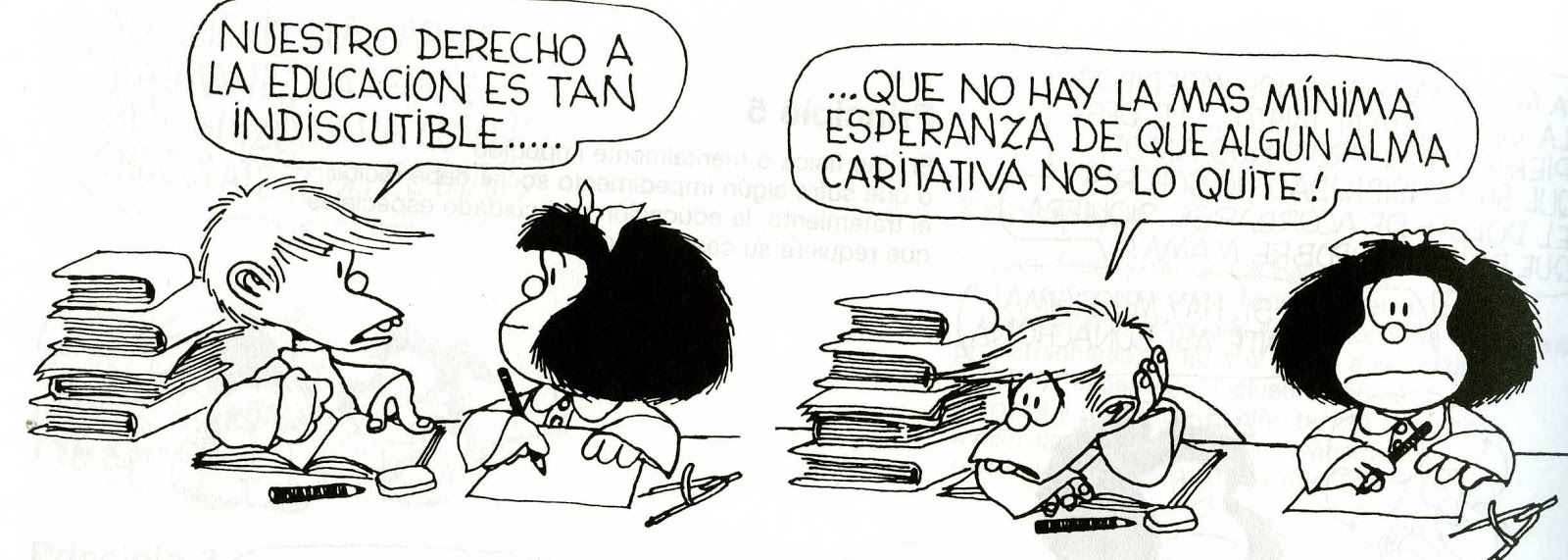 ¿Por qué motivo Felipito plantea esa idea?___________________________________________________________________________________________________________________________________________________________________________________________________________________________________________________4. Elige 5 derechos planteados en la Constitución, y plantea un deber ciudadano para cada  uno de ellos.5. ¿Cuál es el deber de las y los ciudadanos en relación al cumplimiento de sus derechos? Fundamenta.____________________________________________________________________________________________________________________________________________________________________________________________________________________________________________________________________________________________________________________________________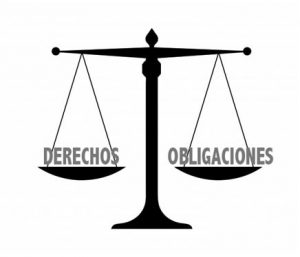 Módulo 3 Actividad PrácticaDe acuerdo a lo aprendido en los módulos anteriores, crea un afiche creativo que contenga la siguiente información:1. Título2. ¿Qué es la Constitución?3. ¿Cuál es su importancia?4. Tres derechos y tres deberes consagrados en la Constitución.Materiales: 1 Hoja de cartulina de color claroPlumones y/o lápices scriptoDibujos, ilustraciones de un libro antiguo o imágenes impresas si tienes (las imágenes no son obligatorias)** ¡Sé creativo/a! Si no cuentas con estos materiales en casa, y no puedes salir a buscar, utiliza tu cuaderno, une hojas, reutiliza materiales de años anteriores, e incluso lo puedes hacer de forma digital.**Utiliza la siguiente pauta, para auto-evaluar tu trabajo:E: Excelente (4 Puntos): Cumple a cabalidad con el indicadorS: Suficiente (3 Puntos): Presenta debilidades entre el 1% al 25% del indicador.P.M: Por mejorar (2 Puntos): Presenta debilidades entre el 26% al 50% del indicadorD: Deficiente (1 Punto): Presenta debilidades en más de un 51% del indicador.	N.O: No observado (0 Punto): No presenta el indicador¿Qué es la Constitución Política para ti? ¿Para qué sirve?Pregunta a un adulto en tu hogar ¿Qué es la Constitución Política para ti? ¿Para qué sirve?Derechos políticosDerechos civilesDerechos sociales1.1.1.2.2.2.3.3.3.DerechoDeberINDICADOROSBDNO1. Diagramación1.1. Entrega trabajo en la fecha indicada1.2. Utiliza letra clara y tamaño adecuado1.3. Presenta trabajo limpio y ordenado1.4. Crea títulos que dan cuenta de los contenidos fundamentales2. Texto e imágenes2.1 Define correctamente la Constitución Política2.2. Identifica, comprende y comunica la importancia de la Constitución Política2.3. Identifica tres derechos consagrados en la Constitución y los relaciona con sus deberes respectivos2.4. Utiliza imágenes adecuadas al tema presentado (opcional)2.5. Mantiene una ortografía adecuada (menos de 3 faltas)3. Creatividad3.1. Logra llamar la atención del receptor 3.2. Utiliza materiales solicitados de manera creativaPuntaje total